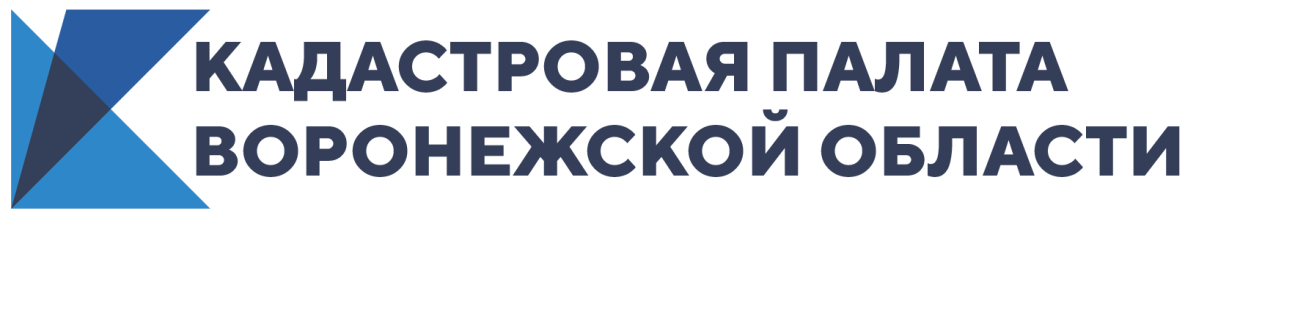 Кадастровая палата ответила на вопросы воронежцевКадастровая палата Воронежской области провела «горячую линию» по вопросам приема и выдачи документов по экстерриториальному принципу. Размещаем наиболее интересные из них:Как получить документы, которые больше года назад были сданы в МФЦ. Что для этого нужно?Готовые к выдаче документы после проведения кадастрового учета и регистрации прав хранятся в офисе МФЦ только три месяца, и если по каким-то причинам заявитель или его законный представитель их не забирают, документы передаются из всех офисов МФЦ города Воронежа и Воронежской области в офис Кадастровой палаты.Получить «невостребованные» документы заявителю можно в офисе Кадастровой палаты Воронежской области, расположенного по адресу: г.Воронеж, ул. Солнечная, 12Б, лично, предъявив документ удостоверяющий личность, или через представителя по доверенности. Также можно заказать курьерскую доставку документов.Уточнить готовность документов на территории Воронежской области можно по телефону МФЦ: 8 (473) 226-99-99. Дополнительную информацию о месте хранения документов и сроках их доставки можно узнать по телефону Кадастровой палаты Воронежской области: 8 (473) 327-18-99 (добавочный 2447) или телефону Ведомственного центра телефонного обслуживания (ВЦТО): 8 800-100-34-34.Сдали документы на регистрацию права собственности в Белгородской области, потом переехали в Воронеж, а документы не получили. Что делать?На сегодняшний день реализована возможность получения документов экстерриториально в Кадастровой палате любого региона Российской Федерации, вне зависимости от места хранения документов. Для получения документов можно обратиться в офис Кадастровой палаты в любом регионе РФ и заполнить заявление о выдаче документов соответствующей формы. Уведомление о получении данного заявления направляется  в Кадастровую палату по месту хранения невостребованных документов, после чего необходимые документы направляются в Кадастровую палату по месту подачи заявления о выдаче, а заявитель получит оповещение, что документы поступили в выбранный офис.Хочу зарегистрировать объект, расположенный в  Репьевском районе Воронежской области. Возможно ли это?Подать документы на кадастровый учет и регистрацию прав на объект, расположенный в Воронежской области, можно следующими способами: − лично, обратившись в любой офис МФЦ города Воронежа и Воронежской области;− в электронном виде, заполнив форму на официальном сайте Росреестра при наличии электронной цифровой подписи;− почтовым отправлением в Кадастровую палату Воронежской области по адресу: 394077, г. Воронеж, ул. Генерала Лизюкова д. 2, при этом подпись заявителя должна быть нотариально заверена;− через выездное обслуживание Кадастровой палаты. Специалисты  приедут в удобное для заявителя время в черте города Воронежа.Узнать подробности можно по телефону: 8(473)327-18-99 (добавочный 2441 или 2544) или  обратившись в офис Кадастровой палаты по адресу: г. Воронеж, ул. Солнечная, 12Б.  Контакты для СМИ Кадастровая палата Воронежской областител.: 8 (473) 327-18-92 (доб. 2429)press@36.kadastr.ru